Trois-Rivières, le 13 septembre 2017Objet: Candidature au poste d'Agente de proximité d'unité local Monsieur, MadameNouvellement impliqué au saint de notre syndicat soit la FIQ il me fait plaisir de vous annoncer ma candidature moi Karine Pépin au poste d'Agente d'unité local de proximité. Je suis infirmière auxiliaire depuis déjà 15 années au CHRTR, je me suis promener sur de nombreux département et même côtoyé plusieurs d'entre vous, avec un pied à terre maintenant depuis plus de 2 ans au 2J sois neuro chirurgie.Je suis une personne qui aime relever des défis et être à l'écoute des autres. Passionnée par les relations sociales et syndical je suis réellement motivée à intégrer l'équipe afin de pouvoir exercé cette passion.Si aujourd'hui je postule sur ce poste sait que j'ai l'intime conviction que je peux être une personne qui sera représenté les membres, leur intérêts condition de travail comme il se doit d'être fait et les conseiller au meilleur de mon savoir.Merci à tous et au plaisir de vous revoir. Cordialement Karine Pépin infirmières auxiliaire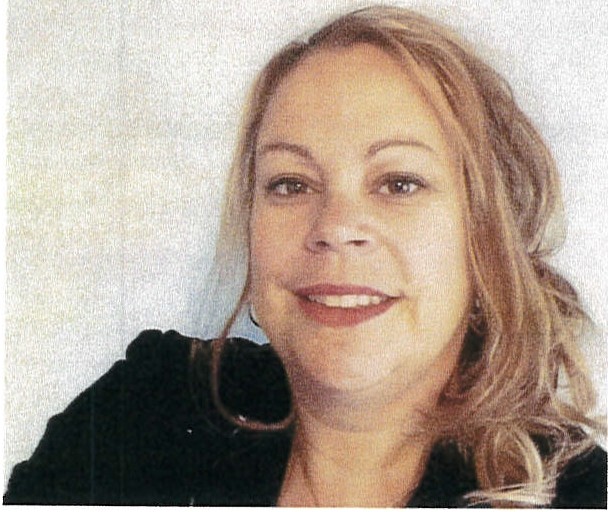 